Week 37John 11Luke 18-19Jn 12; Luke 20-21Jn 13-14Jn 15-17Week 38Luke 22-23; John 18-19Lk 24; Jn 20-21Acts 1-2Acts 3-5Acts 6-7Week 39Acts 8-9Acts 10-12Acts 13-14James 1-5Acts 15-16Week 40Galatians 1-2Gal 3-4Gal 5-6Acts 17; 1 Thessalonians 1-5Acts 18; 1 Thessalonians 1-3Week 41Acts 19; 1 Corinthians 1-21 Cor 3-41 Cor 5-71 Cor 8-101 Cor 11-13Week 421 Corinthians 14-162 Corinthians 1-22 Cor 3-52 Cor 6-72 Cor 8-9Week 432 Corinthians 10-13Romans 1Romans 2-3Romans 4-5Romans 6-7Week 44Romans 8Romans 9Romans 10-11Romans 12Romans 13-14Week 45Romans 15-16Acts 20-21Acts 22-24Acts 25-26Acts 27-28Week 46Colossians 1-2Col 3-4; Philemon 1Ephesians 1Eph 2Eph 3-4Week 47Ephesians 5-6Philippians 1-2Phil 3-41 Timothy 1-21 Timothy 3-4Week 481 Timothy 5-6Titus 1-31 Peter 1-21 Peter 3-5Hebrews 1-3Week 49Hebrews 4-6Heb 7-9Heb 10-11Heb 12-132 Timothy 1-2Week 502 Timothy 3-42 Peter 1-31 John 1-2; Jude 11 John 3-52 John 1; 3 John 1Week 51Revelation 1Rev 2-3Rev 4-5Rev 6-7Rev 8-10Week 52Revelation 11-13Rev 14-16Rev 17-18Rev 19-20Rev 21-22Check out the Bible Readers’ Companion, a study guide that follows the Five Day Schedule and helps you understand as you read. It is available at the website below. Versions of this Schedule and the Companion are also available for your e-reader.www.FiveDayBibleReading.comLower Lights Publications 3808 Horizon Drive Bedford, Texas 760212020 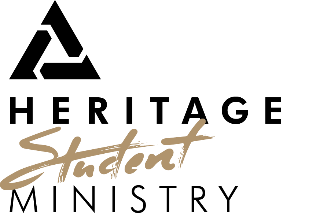 Read through the Bible in Chronological Order in 2020!Students,It is my sincere desire that you (and I) would love God and love His Word. These two are inseparable. You cannot love God while ignoring His special revelation to us.This Bible reading plan allows you to read through the Bible in one year while focusing on five readings every seven days. Five readings per week gives room to catch up or take a day off to focus on other spiritual disciplines. While this plan allows for additional margin, the idea of a chronological reading (arranged in the order of time the events occurred—i.e. Job lived around the time of Abraham) aids understanding of the entire Bible narrative (story). Because God’s Word is one big story with His Son, Jesus Christ, at the very center, I encourage you to pay special attention to how the daily readings show the glory and majesty of Jesus. The most important piece to this plan is the Scripture reading itself. However, I’ve included our COMA acrostic to help develop discovery questions for the purpose of diligent Bible study. Ask questions of the biblical text; think through potential answers to these questions as found in the Scriptures or look up additional resources; and write down your conclusions. May we be people of the Word in 2020.Pastor JoelWeekly Progress RegisterWeek No.	Date to Read______One.....................January 5 - 11______Two......................January 12 - 18______Three...................January 19 - 25______Four.....................Jan 26 - February 1______Five.....................February 2 - 8______Six.......................February 9 - 15______Seven..................February 16 - 22______Eight....................February 23 - 29______Nine....................March 1 - 7______Ten......................March 8 - 14______Eleven.................March 15 - 21______Twelve.................March 22 - 28______Thirteen..............March 29 - April 4______Fourteen.............April 5 - 11______Fifteen................April 12 - 18______Sixteen................April 19 - 25______Seventeen..........April 26 - May 2______Eighteen.............May 3 - 9______Nineteen.............May 10 - 16______Twenty.................May 17 - 23______Twenty-One.........May 24 - 30______Twenty-Two.........May 31 - June 6______Twenty-Three......June 7 - 13______Twenty-Four........June 14 - 20______Twenty-Five.........June 21 - 27______Twenty-Six...........June 28 - July 4______Twenty-Seven.....July 5 - 11______Twenty-Eight.......July 12 - 18______Twenty-Nine........July 19 - 25______Thirty...................July 26 - Aug 1______Thirty-One...........August 2 - 8______Thirty-Two............August 9 - 15______Thirty-Three........August 16 - 22______Thirty-Four..........August 23 - 29______Thirty-Five...........Aug 30 - Sept 5______Thirty-Six.............September 6 - 12______Thirty-Seven.......September 13 - 19______Thirty-Eight.........September 20 - 26______Thirty-Nine..........Sept 27 - Oct 3______Forty....................Oct 4 - 10______Forty-One............October 11 - 17______Forty-Two.............October 18 - 24______Forty-Three.........October 25 - 31______Forty-Four...........November 1 - 7______Forty-Five............November 8 - 14______Forty-Six..............November 15 - 21______Forty-Seven........November 22 - 28______Forty-Eight..........Nov 29 - Dec 5______Forty-Nine...........December 6 - 12______Fifty.....................December 13 - 19______Fifty-One.............December 20 - 26______Fifty-Two..............December 27 - 31Week 1Week 10Week 19Week 19Week 28Week 28Week 28 Genesis 1-3 Judges 15-16 Psalms 111-118 Psalms 111-118 Psalms 111-118 2 Kings 17; 2 Chronicles 29-31 2 Kings 17; 2 Chronicles 29-31 2 Kings 17; 2 Chronicles 29-31 Gen 4, 6-7 Ruth 1-4 1Kings 1-2Kings 1-2 2 2Kgs 18-19; Psalm 48 Gen 8-9, 11 1 Samuel 1-3 Psalms 37, 71, 94salms 37, 71, 94 H Hosea 1-3, 13-14 Job 1-3 1 Sam 4-6 Psalms 119:1-88salms 119:1-88 Is Isaiah 25-27 Job 19, 28, 38-39 1 Sam 7-10 2Kgs 3-4; 2 ChroniKgs 3-4; 2 Chronicles 1; Psalm 72 Is Isaiah 36-40; Psalm 76Week 2Week 11Week 20Week 20Week 29Week 29 Job 40-42 1 Sam 15-16 Psalms 119:89-176 Psalms 119:89-176 Psalms 46, 80, 135 Psalms 46, 80, 135 Genesis 12-15 1 Sam 17 Song of Solomon 1-3; Proverbs 1 Isaiah 52-53, 55  Gen 16-18 1 Sam 18-20 Prov 2-4 Isaiah 60-61, 66 Gen 19-21 Psalms 11, 59; 1 Sam 24 Prov 5-7 2Kings 22-23 Gen 22-24 Psalms 7, 27, 31, 34, 52 Prov 8-10 Zephaniah 1-3Week 3Week 12Week 21Week 21Week 30Week 30 Genesis 25-27 Psalms 56, 120, 140-142 Proverbs 11-13 Proverbs 11-13 Jeremiah 1-2, 8-9 Gen 28-30 1 Samuel 25-27 Prov 14-16 Jeremiah 10-11, 18-19 Gen 31-33 Psalms 17, 35, 54, 63 Prov 17-19 Jeremiah 23, 29-30 Gen 34-36 1 Sam 28-31 Prov 20-22 Jeremiah 31-33 Gen 37-39 Psalms 18, 121, 123-125, 128-130 Prov 23-24 Psalms 74, 79; 2 Kings 24-25 Psalms 74, 79; 2 Kings 24-25Week 4Week 13Week 22Week 22Week 31 Genesis 40-42 2 Samuel 1-4 1 Kings 5-6, 8 1 Kings 5-6, 8 1 Kings 5-6, 8 Habakkuk 1-3; Jeremiah 52 Gen 43-45 Psalms 6, 8-10 2Chronicles6-7 Lamentations 1-3 Gen 46, 50 Psalms 14, 16, 19, 21 Psalms 134,136, 146-150 Ezekiel 1-3 Exodus 1-3 Psalms 43-45, 49 1Kings 9-10;Proverbs 25-26 Ez 10-12 Ex 4-6 Psalms 84-85, 87 Prov 27-29 rov 27-29  Ez 33, 36-37Week 5Week 14Week 23Week 32 Exodus 7-10 Psalms 73, 77-78, 81, 88 Ecclesiastes 1-3 Ezekiel 40-43 Ex 11-13 Psalms 92-93, 102-104 Ecc 4-6 Joel 1-3 Ex 14-16 1 Chronicles 10-12 Ecc 7-9 Daniel 1-3 Ex 17-19 Psalms 133, 106-107 Ecc 10-12 Dan 4-6 Ex 20, 24  1 Chron 13-16 Proverbs 30-31 Ezra 1-3, 7; Psalm 137Week 6Week 15Week 24Week 33 Ex 32-33 Psalms 1-2, 15, 22-24 1 Kings 12-14 Haggai 1-2 Ex 34-36, 40 Psalms 47, 68, 89, 96 2 Chronicles 13-14 Esther 1-3 Leviticus 1, 6, 8 Psalms 100-101, 105, 132 2 Chron 15-17 Esther 4-6 Lev 9-10, 16, 19 2 Samuel 7; 1 Chronicles 17 1 Kgs 17-19 Esther 7-10 Numbers 1-2, 6, 9 Psalms 25, 29, 33, 36, 39 1 Kgs 21-22 Nehemiah 1-3Week 7Week 16Week 16Week 25Week 34 Numbers 11-13 2 Samuel 8-9 2 Samuel 8-9 2 Chronicles 19-20 Nehemiah 4-6 Num 14, 16-17 Psalms 20, 50, 53, 60, 75 Psalms 20, 50, 53, 60, 75 2 Chron 21-23 Neh 8-9, 13 Num 20-21 Psalms 65-67, 69-70 Obadiah 1; Psalms 82-83 Malachi 1-4; Psalm 126 Num 22-24 2Sam 11-12 2 Kings 1-2 Luke 1-3 Deuteronomy 1, 4-6 Psalms 32, 51, 86, 122 2 Kgs 4-5 John 1; Lk 4-5Week 8Week 17Week 17Week 26Week 26Week 35 Deuteronomy 7-11 2 Sam 13-15 2 Sam 13-15 2 Kings 6-8 2 Kings 6-8 John 2-3 Deut 29-31 Psalms 3-4, 12-13, 28, 55 2Kgs 9-10 John 4-5 Deut 32-34; Psalm 91 2Sam 16-18 2Kgs 11-13 Luke 6-7 Joshua 1-4 Psalms 26, 40, 58, 61-62, 64 Jonah 1-4onah 1-4onah 1-4 Lk 8 Josh 5-7 Psalms 5, 38, 41-42 2Chronicles 26;Isaiah 1-2 Lk 9; Jn 6Week 9Week 18Week 18Week 27Week 36Week 36 Joshua 8-10 2 Sam 22-23 2 Sam 22-23 Isaiah 3-5 John 7-8  Josh 23-24 Psalms 57, 95, 97-99salms 57, 95, 97-99 Isaiah 6-8 Jn 9-10 Judges 1-3 2Sam 24; 1 Chronicles 21-22; Ps 30 Isaiah 9-12 Luke 10-11 Luke 10-11 Judg 4-7 P salms 108-110, 131, 138-39, 143-45 Micah 1-3 Lk 12-13 Judg 10, 13-14 1Chronicles 29; Psalm 127Chronicles 29; Psalm 127 Micah 4-7 Lk 14-17 Lk 14-17